ФЕДЕРАЛЬНОЕ ГОСУДАРСТВЕННОЕ БЮДЖЕТНОЕ ОБРАЗОВАТЕЛЬНОЕ УЧРЕЖДЕНИЕ ВЫСШЕГО ОБРАЗОВАНИЯ 
«БАШКИРСКИЙ ГОСУДАРСТВЕННЫЙ МЕДИЦИНСКИЙ УНИВЕРСИТЕТ» 
МИНИСТЕРСТВА ЗДРАВООХРАНЕНИЯ РОССИЙСКОЙ ФЕДЕРАЦИИ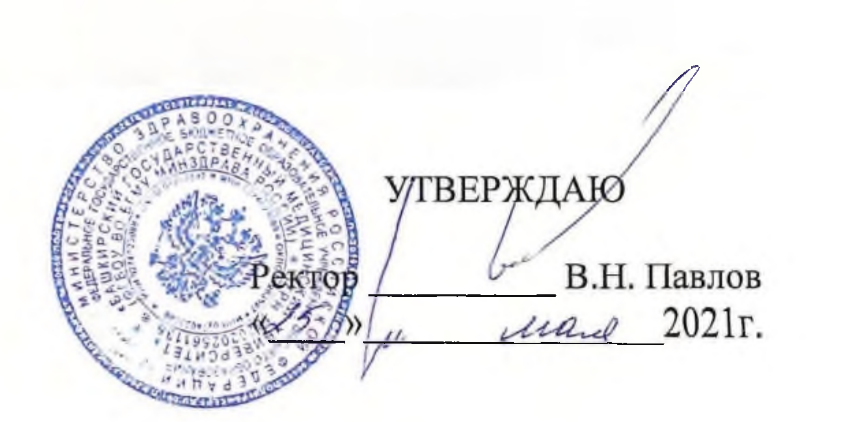 РАБОЧАЯ ПРОГРАММА ДИСЦИПЛИНЫ ПЕДАГОГИЧЕСКИЕ АСПЕКТЫ  МЕДИЦИНСКОЙ ДЕЯТЕЛЬНОСТИПрограмма ординатуры по специальности  31.08.29 ГематологияФорма обучения 		очная								Срок освоения ООП 	2 года								(нормативный срок обучения)Уфа2021При разработке рабочей программы дисциплины (модуля)  «Общественное здоровье и здравоохранение» в основу положены:Федеральный закон «Об образовании в Российской Федерации» от 29.12.2012. № 273-ФЗФГОС ВО по специальности 31.08.29 Гематология (уровень подготовки кадров высшей квалификации – программа ординатуры), утвержденный приказом Министерства образования и науки Российской Федерации от 25.08.2014. №1097Учебный план подготовки кадров высшей квалификации в ординатуре по специальности 31.08.54 Общая врачебная практика (семейная медицина), утвержденный Ученым Советом  ФГБОУ ВО БГМУ Минздрава России от 25.05.2021г. протокол № 6.Приказ Минобрнауки России от 25.08.2014 N 1097 "Об утверждении федерального государственного образовательного стандарта высшего образования по специальности 31.08.29 Гематология (уровень подготовки кадров высшей  квалификации)" (Зарегистрировано в Минюсте России 29.10.2014 N 34506). Рабочая программа дисциплины специальности 31.08.29 Гематология одобрена УМС по специальностям ординатуры от  25.05.2021 г., протокол № 6.Председатель   УМС                                     Зигитбаев Р.Н. Разработчики: Проф. А.Ф.Амиров,  доц.	Е.Е. Липатова, доц. А.А. Хусаенова,доц. О.В. Кудашкина, доц.Л.В. МурзагалинаСодержание рабочей программыПояснительная запискаВводная часть Основная часть3.1.Объем учебной дисциплины «Педагогические аспекты  медицинской деятельности» и виды учебной работы3.2.Разделы учебной дисциплины «Педагогические аспекты  медицинской деятельности» и компетенции, которые должны быть освоены при их изучении3.3.Разделы учебной дисциплины «Педагогические аспекты  медицинской деятельности», виды учебной деятельности и формы  контроля3.4. Название тем лекций и количество часов по семестрам изучения учебной дисциплины «Педагогические аспекты  медицинской деятельности»	3.5. Название тем практических занятий и количество часов по семестрам изучения учебной дисциплины «Педагогические аспекты  медицинской деятельности»3.6. Лабораторный практикум3.7. Самостоятельная работа обучающегося3.8. Оценочные средства для контроля успеваемости и результатов освоения учебной дисциплины «Педагогические аспекты  медицинской деятельности»	3.9. Учебно-методическое и информационное обеспечение учебной дисциплины «Педагогические аспекты  медицинской деятельности»	3.10. Материально-техническое обеспечение учебной дисциплины«Педагогические аспекты  медицинской деятельности»	3.11. Образовательные технологии3.12. Разделы учебной дисциплины «Педагогические аспекты  медицинской деятельности» и междисциплинарные связи с последующими дисциплинамиМетодические рекомендации по организации изучения дисциплиныПОЯСНИТЕЛЬНАЯ ЗАПИСКА Учебная дисциплина «Педагогические аспекты  медицинской деятельности» направлена на усвоении основ инновационных педагогических технологий, знаний педагогических теорий, основных целей, закономерностей и принципов организации образовательного процесса в медицинской практике необходимых для формирования врачом у населения, пациентов и членов их семей мотивации, направленной на сохранение и укрепление своего здоровья и здоровья окружающих. Актуальность учебной дисциплины «Педагогические аспекты  медицинской деятельности» обусловлена необходимостью готовности выпускника ординатуры к участию в педагогической деятельности по программам среднего и высшего медицинского образования или среднего и высшего фармацевтического образования, а также по дополнительным профессиональным программам для лиц, имеющих среднее профессиональное или высшее образование, в порядке, установленном федеральным органом исполнительной власти, осуществляющим функции по выработке государственной политики и нормативно-правовому регулированию в сфере здравоохранения. Учебная дисциплина «Педагогические аспекты  медицинской деятельности» предполагает создание педагогических условий, обеспечивающих развитие и формирование необходимых для трудовых действий способов управления развитием способностей и компетенций, необходимых в профессиональной деятельности врача и готовности ординатора к управлению коллективом, толерантному восприятию социальных, этнических, конфессиональных и культурных различий2. ВВОДНАЯ ЧАСТЬ2.1. Цель и задачи освоения дисциплины Цель освоения учебной дисциплины «Педагогические аспекты  медицинской деятельности» состоит в усвоении основ и применения в практической деятельности инновационных педагогических технологий, знаний педагогических теорий, основных целей, закономерностей и принципов организации образовательного процесса в медицинской практике, способов управления развитием способностей и компетенций, необходимых в профессиональной деятельности врача.При этом задачами дисциплины являются: 1) формирование у ординатора универсальных и профессиональных компетенций.Выпускник, освоивший программу ординатуры, должен обладать следующими универсальными компетенциями:готовностью к абстрактному мышлению, анализу, синтезу (УК-1); готовностью к управлению коллективом, толерантно воспринимать социальные, этнические, конфессиональные и культурные различия (УК-2);готовность к участию в педагогической деятельности по программам среднего и высшего медицинского образования или среднего и высшего фармацевтического образования, а также по дополнительным профессиональным программам для лиц, имеющих среднее профессиональное или высшее образование, в порядке, установленном федеральным органом исполнительной власти, осуществляющим функции по выработке государственной политики и нормативно-правовому регулированию в сфере здравоохранения (УК-3).Выпускник, освоивший программу ординатуры, должен обладать следующими профессиональными компетенциями в области педагогической деятельности:психолого-педагогическая деятельность: готовность к формированию у населения, пациентов и членов их семей мотивации, направленной на сохранение и укрепление своего здоровья и здоровья окружающих, обучению пациентов основным гигиеническим мероприятиям оздоровительного характера, способствующим сохранению и укреплению здоровья, профилактике стоматологических заболеваний (ПК-10);  2)Приобретение ординаторами следующих знаний: Сущности педагогических понятий. Месте инновационных педагогических методов и технологий в медицине.Закономерностях и принципах организации образовательного процесса в медицинской практикеМетодах, приёмах, средствах организации и управления педагогическим процессом.Сущности процессов обучения и воспитания, их психолого-педагогические основы.О формах организации учебной деятельности.Методах организации самостоятельной работы, развития творческих способностей и профессионального мышления обучающихся.Социокультурных, социально–психологических, психофизиологических, психологических и возрастных особенностях пациентов.Типах педагогического общения и способах организации диалогического взаимодействия с пациентами. 3) приобретение ординаторами следующих умений:Использовать полученные знания в процессе планирования, организации и осуществления своей профессиональной деятельности.Пользоваться понятийным аппаратом изучаемой дисциплины.Реализовать в профессиональной деятельности основные закономерности обучения и воспитания, современные дидактические принципы.Отбирать адекватные целям и содержанию образования педагогические технологии.Использовать основные методы педагогической диагностики и контроля.Использовать знания о закономерностях общего и профессионального развития, индивидуально – психологических, возрастных, половых и социокультурных особенностях пациентов.Создавать развивающую образовательную среду, обеспечивающую достижение целей обучения и воспитания пациентов.Развивать познавательную и профессиональную мотивацию пациентов.Вести медико-педагогическую работу с семьёй пациентов, её разными типами.Проводить  работу по профилактике девиантного поведения.Осуществлять индивидуальную и массовую медико-просветительскую работу.2.2. Место учебной дисциплины (модуля) в структуре ооп специальностиУчебная дисциплина ФТД.В.01 «Педагогические аспекты  медицинской деятельности» относится к вариативной части основной образовательной программы высшего образования (уровень подготовки кадров высшей квалификации – программа ординатуры) специальность 31.08.29 Гематология Для изучения данной дисциплины (модуля) необходимы знания, умения и навыки и разные уровни сформированных компетенций полученные при обучении по основной образовательной программе высшего образования (специалитет) по специальности 31.08.29 Гематология, дисциплины Б.1 Б.03 Педагогика; Б.2.В.03.(П) Педагогическая практика.2.3. Требования к результатам освоения учебной дисциплины (модуля)2.3.1. Виды профессиональной деятельности, которые лежат в основе преподавания дисциплины «Педагогические аспекты  медицинской деятельности»: технологическая деятельность:педагогическая деятельность (обучение и медико-просветительская работа) в образовательных учреждениях общего, начального  профессионального, среднего профессионального и дополнительного профессионального образования, в коллективах социальной защиты населения, её социально-психологическое обеспечение; организация бесконфликтного делового общения с пациентами и членами их семей по проблемам медицинского просвещения, реабилитации и профилактики (консультационная деятельность);предупреждение профессиональной деформации, профессиональной усталости, профессионального «выгорания», девиаций психологического здоровья;исследовательская деятельность:самостоятельное определение научной и практической ценности решаемых задач в области профессиональной деятельности и составление практических рекомендаций по использованию результатов научных исследований;выявление различных способов решения исследовательских задач;представление результатов исследований в формах отчетов, рефератов, публикаций;использование результатов научных исследований в обеспечении эффективности профессиональной деятельности, профессиональной поддержки психического здоровья различных слоев населения;организационно-управленческая деятельность:принятие ответственности за результат действий в рамках своих функциональных обязанностей.разработка и реализация системы контроля в образовательной деятельности.2.3.2. Изучение данной учебной дисциплины направлено на формирование у обучающихся следующих универсальных (УК) и профессиональных (ПК) компетенций:2.3.2.Изучение учебной дисциплины «Педагогические аспекты  медицинской деятельности» направлено на формирование у ординаторов следующих универсальных (УК) и профессиональных (ПК) компетенций:ОСНОВНАЯ ЧАСТЬ3.1. Объем учебной дисциплины (модуля) и виды учебной работы3.2. Разделы учебной дисциплины и компетенции, которые должны быть освоены при их изучении3.3 Разделы учебной дисциплины (модуля), виды учебной деятельности и формы  контроля3.4. Название тем лекций и количество часов по семестрам изучения учебной дисциплины (модуля)3.5. Название тем практических занятий и количество часов по семестрам изучения учебной дисциплины (модуля)3.5; 3.6. Семинарские занятия и лабораторный практикум – не предусмотрены.3.7. Самостоятельная работа обучающегося3.7.1. Виды СРО3.7.2. Примерная тематика рефератов, курсовых работ (если имеются по учебному плану), контрольных вопросовСеместр № IV3.8. ОЦЕНОЧНЫЕ СРЕДСТВА ДЛЯ КОНТРОЛЯ УСПЕВАЕМОСТИ И РЕЗУЛЬТАТОВ ОСВОЕНИЯ УЧЕБНОЙ ДИСЦИПЛИНЫ (МОДУЛЯ)3.8.1. Формы и вид промежуточной аттестации обучающихся: 1. Зачёт без оценки (4 семестр);2. Решение ситуационных задач, тестирование3.8.2. Примеры оценочных средств:3.9 УЧЕБНО-МЕТОДИЧЕСКОЕ И ИНФОРМАЦИОННОЕ ОБЕСПЕЧЕНИЕ УЧЕБНОЙ ДИСЦИПЛИНЫ (МОДУЛЯ)Основная литература:Дополнительнаялитература1. Barrows HS, Abrahamson S. The Programmed Patient: A Technique for Apprasing Student Performance in Clinical Neurology. Journal of MedicalEducation, Vol. 39, 8: pp. 802-805.1964.2. БулатовС.А., ХамитовР.Ф. Практическиеуменияинавыки. Программаосвоения практических умений по методике «Стандартизированныйпациент»: учебно-методическое пособие. - Казань: Бриг, 2006. - 44 с.3. Гринберг М.П., Архипов А.Н., Кузнецова Т.А. Коммуникативная компетентность врача. Симуляционное обучение. Методика «стандартизированный пациент». М. РОСОМЕД, 2015.4. Рекомендации Министерства здравоохранения РФ от 08.04.2016 заисх. № 16-5-15/92.5. Булатов С.А. Стандартизированный пациент. Симуляционное обучениев медицине. Под редакцией Свистунова А.А. Составитель Горшков М.Д.– Москва: Издательство Первого МГМУ им. И.М. Сеченова, 2013.Стр. 126-143.6.Найговзина Н.Б., Филатов В.Б., Горшков М.Д., Гущина Е.Ю.,Колыш А.Л. Общероссийская система симуляционного обучения, тестирования и аттестации в здравоохранении. М. 2012. —56 с.: ил.7. Свистунов А.А., Краснолуцкий И.Г., Тогоев О.О., КудиноваЛ.В., Шубина Л.Б., Грибков Д.М. Аттестация с использованиемсимуляции // // Виртуальные технологии в медицине. – 2015.– №1 (13). – С. 10-128. Симуляционное обучение в медицине / Под редакцией профессора Свистунова А.А. Составитель Горшков М.Д. – Москва.:Издательство Первого МГМУ им. И.М.Сеченова, 2013 – 288 с., ил.9. Ралл М., Габа Д., Говард С. и Дикман П., ред. Миллер Р. Моделированиепациентов. В кн.: Анестезия / Гл. ред.К.М. Лебединский; пер. с англ. З.А.Зарипова; ред. пер. В.В. Субботин, К.М. Лебединский. СПб.: Человек, 2015. Т.1, ч.1, гл.7. с. 103-165.10. Ралл М., Габа Д.М., Дикман П. и Эйч С., ред. Миллер Р. Моделированиепациентов. В кн.: Анестезия / Гл. ред. К.М. Лебединский; пер. с англ. Р.О.Базарова; ред. пер. В.Х. Тимербаев. СПб.: Человек, 2015. Т.1, ч.1, гл.7. с.167-211.11. Об образовании в Российской Федерации: Федеральный закон от 9.12.2012 N 273-ФЗ (ред. От 03.07.2016) // Российская газета, 2012 г., N 5976 (303).12. Пармели Д., Микаэльсен Л.К., Кук С., Хьюдс П.Д. Командное обучение(TBL): практическое руководство. Руководство АМЕЕ №65. // Сборникпрактических руководств для медицинских преподавателей / под. ред.З.З. Балкизова / М.: ГЭОТАР-Медиа, 2015.13. Портал Федеральных государственных образовательных стандартоввысшего образования. Федеральные государственные образовательныестандарты высшего образования (ФГОС ВО; ФГОС 3+). [Электронный ресурс]. URL: http://fgosvo.ru/fgosvo/97/91/9/18814. Рипп Е.Г., Цверова А.С., ТропинС.В. Создание стандартизованногоклинического сценария // Симуляционное обучение по анестезиологиии реаниматологии / ред. В.В. Мороз, Е.А. Евдокимов; сост. М.Д. Горшков /М.: ГЭОТАР-Медиа, 201415. Свистунов А. А. Методы и принципысимуляционного обучения // Симуляционное обучение в медицине / под ред. А.А. Свистунова; сост. М.Д.Горшков / ГБОУ ВПО «Первый Московский государственный медицинский университет им. И.И. Сеченова». М., 2013.16.https://fmza.ru/17.rosminzdrav.ru/akkreditatsiya-spetsialista, 18 rosminzdrav.ru/  19 base.garant.ru3.10. Материально-техническое обеспечение учебной дисциплины (модуля)Для  реализации дисциплины «Педагогические аспекты  медицинской деятельности» технического обеспечения включает в себя оборудованные помещения для проведения учебных занятий, в том числе аудитории, оборудованные мультимедийными средствами обучения, позволяющими использовать симуляционные технологии позволяющие обучающимся осваивать умения и навыки, предусмотренные профессиональной деятельностью, индивидуально;Помещения для самостоятельной работы обучающихся оснащены компьютерной техникой  с возможностью подключения  к сети «Интернет» и обеспечением доступа в электронную информационно-образовательную среду организации.3.11. Образовательные технологииВ соответствии с требованиями ФГОС ВО в учебном процессе широко используются
активные и интерактивные формы проведения занятии: обсуждение в группах, творческие задания, проблемные и ролевые дискуссии, «круглый стол», деловые игры с целью демонстрации и тренинга практических навыков, типичных ошибок; анализ конкретных ситуаций – кейс-метод; интерактивные лекции с демонстрацией учебных тематических фильмов. Используемые образовательные технологии по изучению данной дисциплины составляют 75% интерактивных занятий от объема аудиторных занятий: имитационные технологии – ролевые и деловые игры, тренинг и др.; не имитационные технологии – проблемные лекции, дискуссии с «мозговым штурмом» и без него и др.3.12. Разделы учебной дисциплины и междисциплинарные связи с последующими дисциплинами.  Педагогические умения, усвоенные при изучении дисциплины необходимы для построения индивидуальной траектории развития обучающегося  в процессе дальнейшего обучения и профессиональной деятельности специалиста.4. Методические рекомендации по организации изучения дисциплины:Обучение складывается из контактной работы (24 час.), включающей лекционный курс, практические занятия и самостоятельную работу обучающихся (12 час.). Самостоятельная работа обучающегося подразумевает подготовку к практическому занятию и включает работу с учебной, научной литературой.Каждый обучающийся обеспечен доступом к библиотечным фондам университета и кафедры.По каждому разделу учебной дисциплины разработаны методические рекомендации для обучающихся и методические указания для преподавателей.Во время изучения учебной дисциплины обучающиеся самостоятельно проводят освоение методик коммуникативных навыков под руководством преподавателя, представляют проектные работы.Обучение способствует отработки у обучающихся навыков общения с пациентами с учетом этико-деонтологических положений и особенностей патологии. Самостоятельная работа с симулированными пациентами способствует формированию компетенций необходимых в профессиональной деятельности.Исходный уровень знаний обучающихся определяется тестированием, текущий контроль усвоения предмета определяется устным опросом в ходе занятий, во время разборов кейсов, при решении типовых ситуационных задач и ответах на тестовые задания.В конце изучения учебной дисциплины проводится промежуточный контроль знаний с использованием тестового контроля, с защитой проекта и решением ситуационных задач.ПРОТОКОЛ ВНУТРИКАФЕДРАЛЬНОГО СОГЛАСОВАНИЯрабочей программы по дисциплине «Педагогические аспекты  медицинской деятельности»Заведующий кафедрой педагогики и  психологии, д.п.н., проф., Амиров А.Ф.Курс    IIКонтактная работа –24 час Лекции  − 4 час Практические занятия – 20 час Самостоятельная(внеаудиторная)  работа – 12 часСеместр  IVЗачет -  IV семестрВсего 36 час(1 з.е)п/№Номер/ индекс компетенцииСодержание компетенции (или ее части)В результате изучения учебной дисциплины обучающиеся должны:В результате изучения учебной дисциплины обучающиеся должны:В результате изучения учебной дисциплины обучающиеся должны:В результате изучения учебной дисциплины обучающиеся должны:п/№Номер/ индекс компетенцииСодержание компетенции (или ее части)ЗнатьУметьВладетьПеречень практических навыков по овладению компетенциейОценочные средства123456781УК-1Готовность к абстрактному мышлению, анализу, синтезуОсновы общей педагогики; сущность понятия «педагогика» предмет, задачи, функции, методы педагогикиразвитие педагогической науки; личность и индивидуальность обучающихся; теорию воспитания; дидактику в системе наук о человеке; об управлении образовательными системамиСпособностью анализировать необходимую для профессиональной деятельности информацию и делать достоверные выводыПользоваться понятийным аппаратом педагогики;способами самостоятельной работы с учебной и специальнойлитературойАнализ изученной специальной литературы и официальных статистических обзоров с логической интерпретациейАнализ и решение педагогических ситуацийСобеседование по ситуационным задачам, тестирование письменное или компьютерное, индивидуальные домашние задания.2УК 2Готовностью к управлению коллективом, толерантно воспринимать социальные, этнические, конфессиональные и культурные различия (УК-2);Обязанности,права, место врача в обществе;юридические и моральные права пациентов и врачей; этические и деонтологиче ские аспекты  врачебной деятельности в общении с пациентом  (его законными представителями), коллегами, средним и младшим медицинским персоналом, населением  с учетом социальных, этнических, конфессиональных и культурных различий с позиции «во благо пациенту»;.Управлять коллективом, толерантно воспринимать социальные, этнические, конфессиональные и культурные различияПринимать ответственность за результат действий в рамках своих функциональных обязанностей.Использовать знания о закономерностях индивидуально – психологических, возрастных, половых и социокультурных особенностях пациентов.Навыками профессионального общения с коллективом, пациентами и членами их семей по проблемам медицинского просвещения, лечения, реабилитации и профилактики профессиональной практике с позиции «во благо пациенту»;Методами предупреждения профессиональной деформации, профессиональной усталости, профессионального «выгорания», девиаций психологического здоровьяУметь использовать полученные знаниядля решения практических и профессиональных задачСпособность и готовность к управлению коллективом, толерантно воспринимать социальные, этнические, конфессиональные и культурные различияИндивидуальные задания (проект)ипрактико-ориентированные задания (задача), кейс-задания итестовый контрольопрос3УК 3Готовность к участию в педагогической деятельности по программам среднего и высшего медицинского образования или среднего и высшего фармацевтического образования, а также по дополнительным профессиональным программам для лиц, имеющих среднее профессиональное или высшее образование, в порядке, установленном федеральным органом исполнительной власти, осуществляющим функции по выработке государственной политики и нормативно-правовому регулированию в сфере здравоохранения (УК-3)Сущности педагогических понятий Закономерностях и принципах организации образовательного процесса в медицинской практикеМетодах, приёмах, средствах организации и управления педагогическим процессом.Сущности процессов обучения и воспитания, их психолого-педагогические основы.О формах организации учебной деятельности.Методах организации самостоятельной работы, развития творческих способностей и профессионального мышления обучающихся.Социокультурных, социально–психологических, психофизиологических, психологических и возрастных особенностях обучающихся.Типах педагогического общения и способах организации диалогического взаимодействия с обучающимисяСоздавать развивающую образовательную среду, обеспечивающую достижение целей обучения и воспитания обучающихсяРазвивать познавательную и профессиональную мотивацию обучающихся.Применять инновационные педагогические технологии. Определять и реализовывать при педагогической деятельности  основные цели, задачи  образовательного процесса учитывая социокультурные, социально–психологические, психофизиологические, психологические и возрастные особенностиобучающихсяПонятийным аппаратом современной педагогики;способами самостоятельной работы с учебной литературойОсновами педагогической деятельности (обучение и медико-просветительская работа) в образовательных учреждениях общего, начального  профессионального, среднего профессионального и дополнительного профессионального образования;Способами управления развитием способностей и компетенций, необходимых в профессиональной деятельности врача.Способность и готовность к участию в педагогической деятельности по программам среднего и высшего медицинского образования или среднего и высшего фармацевтического образования, а также по дополнительным профессиональным программам для лиц, имеющих среднее профессиональное или высшее образование, в порядке, установленном федеральным органом исполнительной власти, осуществляющим функции по выработке государственной политики и нормативно-правовому регулированию в сфере здравоохраненияИндивидуальные задания (проект)ипрактико-ориентированные задания (задача), кейс-задания итестовый контрольопрос4ПК-9 Психолого-педагогическая деятельность:готовность к формированию у населения, пациентов и членов их семей мотивации, направленной на сохранение и укрепление своего здоровья и здоровья окружающих, обучению пациентов основным гигиеническим мероприятиям оздоровительного характера, способствующим сохранению и укреплению здоровья, профилактике стоматологических заболеваний Основные психолого-педагогически методы, методики и технологии обучения населения, пациентов и членов их семей основным гигиеническим мероприятиям оздоровительного характера, способствующим сохранению и укреплению здоровья, профилактике стоматологических заболеванийосновы процессов воспитания и обученияВести медико-педагогическую работу с населением, пациентами и членов их семей направленную на сохранение и укрепление здоровья. Проводить работу по профилактике девиантного поведения.Осуществлять индивидуальную и массовую медико-просветительскую работу по обучению пациентов основным гигиеническим мероприятиям оздоровительного характера, способствующим сохранению и укреплению здоровья, профилактике стоматологических заболеванийИспользовать педагогические и психологические методы и технологии в практике работы; разрабатывать содержание, планировать и проводить различные обучающие беседы и занятия по формированию у пациентов (их родственников / законных представителей) мотивации к ведению здорового образа жизни и отказу от вредных привычек, формированию у пациентов (их родственников /законных представителей) позитивного поведения, направленного на сохранение и повышение уровня здоровьяОсновными педагогическими методами и технологиями припрофессиональном взаимодействии с пациентами и членов их семей, коллегами; Способность и готовность к профессиональной деятельности по устранению факторов риска и формированию навыков здорового образа жизни в рамках  осуществления комплекса мероприятий, направленных на сохранение и укрепление здоровья и включающих в себя предупреждение возникновения и (или) распространения  заболеваний, их раннюю диагностику, выявление причин и условий их возникновения и развития, а также направленных на устранение вредного влияния на здоровье человека факторов среды обитания;кобучению пациентов основным гигиеническим мероприятиям оздоровительного характера, способствующим сохранению и укреплению здоровья, профилактике стоматологических заболеванийИндивидуальные задания (проект)ипрактико-ориентированные задания (задача), кейс-задания итестовый контрольопросВид учебной работыВид учебной работыВсего часов/ зачетных единицСеместрыСеместрыВид учебной работыВид учебной работыВсего часов/ зачетных единиц№ IV№ IVВид учебной работыВид учебной работыВсего часов/ зачетных единицчасовчасов11234Контактная работа  (всего), в том числе:Контактная работа  (всего), в том числе:24/0,724IVЛекции (Л)Лекции (Л)4/0,14IVПрактические занятия (ПЗ), Практические занятия (ПЗ), 20/0,620IVСеминары (С)Семинары (С)---Лабораторные работы (ЛР)Лабораторные работы (ЛР)---Самостоятельная работа обучающегося (СРО), в том числе:Самостоятельная работа обучающегося (СРО), в том числе:12/0,3IV12/0,3IVИстория болезни (ИБ)История болезни (ИБ)---Курсовая работа (КР) Курсовая работа (КР) ---Реферат (Реф.), если имеются по учебному плануРеферат (Реф.), если имеются по учебному плану---Расчетно-графические работы (РГР), если имеются по учебному плануРасчетно-графические работы (РГР), если имеются по учебному плану---Подготовка к занятиям (ПЗ)Подготовка к занятиям (ПЗ)2/0,05IV2/0,05IVПодготовка к текущему контролю  (ПТК)Подготовка к текущему контролю  (ПТК)2/0,05IV2/0,05IVПодготовка к промежуточному контролю  (ППК)Подготовка к промежуточному контролю  (ППК)2/0,05IV2/0,05IVИндивидуальное задание (проект)Индивидуальное задание (проект)6/0,16IVIV……Вид промежуточной аттестации зачет (З) зачетIV6/0,16IVВид промежуточной аттестации экзамен (Э)---ИТОГО: Общая трудоемкостьчас.36IV36IVИТОГО: Общая трудоемкостьЗЕТ1IV1IV№п/пКомпетенцииНаименование раздела учебной дисциплиныСодержание раздела в дидактических единицах (темы разделов)12341УК-1УК- 2УК- 3ПК- 9Инновационные педагогические технологии.«Стандартизированный, симулированный пациент» в отечественном  и мировом медицинском образовании и медицинской практике.Определение, виды инновационных педагогических технологий. Образование как педагогический процесс. Категориальный аппарат педагогики Взаимосвязь педагогической науки и практики.2УК-1УК- 2УК- 3ПК- 9Кейс метод.Алгоритм разработки кейс метода (клинической задачи) с использованием симулированного, стандартизированного пациента.Экзаменационные кейсы и учебные задачи с использованием технологии «Стандартизированный, симулированный пациент»ФЗ «Об образовании в РФ от 29.12.2012 №273». Приоритеты образовательной политики Российской федерации. Характеристика компонентов инновационной педагогической технологии«Стандартизированный, симулированный пациент» в соответствии с законом «Об образовании». Принципы государственной политики в области образования. Нормативно-правовая основа функционирования системы непрерывного медицинского образования. Экзаменационные кейсы и учебные задачи3УК-1УК- 2УК- 3ПК-9Основные дидактические системы и концепции.Дидактика как одна из педагогических научных дисциплин. Принципы обучения. Методы обучения: сущность, классификация, технология оптимального выбора. Активные методы обучения. Типология средств обучения. Общая дидактическая роль средств обучения. Принципы использования средств обученияФормы организации учебной работы. Технологии обучения. Сущность современных образовательных технологий: модульной, контекстной, проблемной организации учебного процесса. Содержание образования: определение, теоретические основы, структура и реализация4УК-1УК- 2УК- 3ПК- 9Теория воспитанияСущность понятия «воспитание». Принципы воспитания. Современные педагогические методы воспитания, их использование в профессиональной деятельности. Формы воспитания. Стили педагогического общения Модели педагогического общения. Содержание и структура педагогического общения. Особенности педагогического общения в вузе. Коммуникативная культура. Понятие коммуникативной компетентности врача. Понятие профессиональное общение. Личность и индивидуальность.5УК-1УК- 2УК- 3ПК- 9Организация и проведение занятия кейс метода (клинической задачи) с использованием симулированного, стандартизированного пациента1. Организация и проведение занятия с использованием кейс метода (клинической задачи), технологии  симулированного, стандартизированного пациента:1.1. Разработка и проведение сценария клинической задачи с использованием симулированного пациентатема занятия, актуальность обучения, межпредметные связи, наглядность, экзаменационный кейс и учебная задача хронокарта и лист (чек-лист) , контроль знаний и умений: виды.1.2.Оценивание деятельности преподавателя:знание своего учебного предмета, отбора материала, соответствующего дидактическим целям и понятого обучающимся, в т.ч. логическое его представление;качество использования видов и форм контроля.1.3.Оценивание деятельности обучающихся: Этап экспертизы. Контрольный лист (чек-лист)его роль и конечный результат в решении кейс задач.1.4.Анализ эффективности занятия. 2. Предложения по проведению занятия на данную тему.Педагогические аспекты деятельности врача. Психолого-педагогические аспекты здорового образа жизни.Психолого-педагогические выводы и практические рекомендации. Основы медико-просветительской деятельности№ п/п№ семестраНаименование раздела учебной дисциплины (модуля)Виды учебной деятельности, включая самостоятельную работу студентов(в часах)Виды учебной деятельности, включая самостоятельную работу студентов(в часах)Виды учебной деятельности, включая самостоятельную работу студентов(в часах)Виды учебной деятельности, включая самостоятельную работу студентов(в часах)Виды учебной деятельности, включая самостоятельную работу студентов(в часах)Виды учебной деятельности, включая самостоятельную работу студентов(в часах)Формы текущего контроля успеваемости № п/п№ семестраНаименование раздела учебной дисциплины (модуля)ЛПЗСЗСРОКСРвсего123456789101IVIVIVIVIVИнновационные педагогические технологии.«Стандартизированный, симулированный пациент» в отечественном  и мировом медицинском образовании и медицинской практике.1225Входной контроль (тестирование) 2IVIVIVIVIVКейс метод.Алгоритм разработки кейс метода (клинической задачи) с использованием симулированного, стандартизированного пациента.Экзаменационные кейсы и учебные задачи с использованием технологии «Стандартизированный, симулированный пациент»1225Текущий контроль (тестирование)3IVIVIVIVIVОсновные дидактические системы и концепции.Основные дидактические системы и концепции. Дидактика как одна из педагогических научных дисциплин. Методы обучения: сущность, классификация, технология оптимального выбора.Формы организации учебной работы. Технологии обучения.1214Текущий контроль (тестирование)4IVIVIVIVIVТеория воспитанияСущность понятия «воспитание». Концепции воспитания. Современные педагогические методы и технологии обучения и воспитания; их использование в профессиональной деятельности. Стили педагогического общенияМодели педагогического общения. Содержание и структура педагогического общения. Особенности педагогического общения в вузе. Коммуникативная культура. Понятие коммуникативной компетентности врача. Личность и индивидуальность.Учет индивидуально-психологических особенностей личности в учебном процессе1214Текущий контроль (тестирование)5IVIVIVIVIVОрганизация и проведение занятия с использованием кейс метода (клинической задачи), технологии  симулированного, стандартизированного пациента12618Защита кейсаIVIVIVIVIVИТОГО: 364201236№ п/пНазвание тем лекций учебной дисциплины (модуля)Семестр(кол-во часов)1231Инновационные педагогические технологии.«Стандартизированный, симулированный пациент» в отечественном  и мировом медицинском образовании и медицинской практике.12Кейс метод.Алгоритм разработки кейс метода (клинической задачи) с использованием стандартизированного, симулированного пациента.Экзаменационные кейсы и учебные задачи с использованием технологии «Стандартизированный, симулированный пациент»13Основные дидактические системы и концепции.Основные дидактические системы и концепции. Дидактика как одна из педагогических научных дисциплин. Методы обучения: сущность, классификация, технология оптимального выбора.Формы организации учебной работы. Технологии обучения.14Теория воспитанияСущность понятия «воспитание». Концепции воспитания. Современные педагогические методы и технологии обучения и воспитания; их использование в профессиональной деятельности. Стили педагогического общения. Модели педагогического общения. Содержание и структура педагогического общения. Особенности педагогического общения в вузе. Коммуникативная культура. Понятие коммуникативной компетентности врача. Личность и индивидуальность.Учет индивидуально-психологических особенностей личности в учебном процессе1Итого4№ п/пНазвание тем практических занятий базовой части дисциплины по ФГОС Объем по семестрам (кол-во часов)1231Инновационные педагогические технологии.«Стандартизированный, симулированный пациент» в отечественном  и мировом медицинском образовании и медицинской практике.22Кейс метод.Алгоритм разработки кейс метода (клинической задачи) с использованием симулированного, стандартизированного пациента.Экзаменационные кейсы и учебные задачи с использованием технологии «Стандартизированный, симулированный пациент»23Основные дидактические системы и концепции.Основные дидактические системы и концепции. Дидактика как одна из педагогических научных дисциплин. Методы обучения: сущность, классификация, технология оптимального выбора.Формы организации учебной работы. Технологии обучения.24Теория воспитанияСущность понятия «воспитание». Концепции воспитания. Современные педагогические методы и технологии обучения и воспитания; их использование в профессиональной деятельности. Стили педагогического общенияМодели педагогического общения. Содержание и структура педагогического общения. Особенности педагогического общения в вузе. Коммуникативная культура. Понятие коммуникативной компетентности врача. Личность и индивидуальность.Учет индивидуально-психологических особенностей личности в учебном процессе251. Организация и проведение занятия с использованием кейс метода (клинической задачи), технологии  стандартизированного, симулированного пациента:1.1. Разработка и проведение сценария клинической задачи с использованием симулированного пациентатема занятия, актуальность обучения, межпредметные связи, наглядность, экзаменационный кейс и учебная задача хронокарта и лист (чек-лист), контроль знаний и умений: виды.1.2.Оценивание деятельности преподавателя:знание своего учебного предмета, отбора материала, соответствующего дидактическим целям и понятого обучающимся, в т.ч. логическое его представление;качество использования видов и форм контроля.1.3.Оценивание деятельности обучающихся: Этап экспертизы. Контрольный лист (чек-лист) его роль и конечный результат в решении кейс задач.1.4.Анализ эффективности занятия. 2. Предложения по проведению занятия на данную тему.Педагогические аспекты деятельности врача. Психолого-педагогические аспекты формирования ценности здорового образа жизни.Психолого-педагогические выводы и практические рекомендации. Основы медико-просветительской деятельности 12Итого 20№ п/п№ семестраНаименование раздела учебной дисциплины (модуля)Виды СРОВсего часов123451IVIVIVIVIVИнновационные педагогические технологии.«Стандартизированный, симулированный пациент» в отечественном  и мировом медицинском образовании и медицинской практике.подготовка к занятиям подготовка к текущему контролю, тестированию22IVIVIVIVIVКейс метод.Алгоритм разработки кейс метода (клинической задачи) с использованием стандартизированного, симулированного пациента.Экзаменационные кейсы и учебные задачи с использованием технологии «Стандартизированный, симулированный пациент»подготовка к занятиям, подготовка к текущему контролю,  к тестированию23IVIVIVIVIVОсновные дидактические системы и концепции.Основные дидактические системы и концепции. Дидактика как одна из педагогических научных дисциплин. Методы обучения: сущность, классификация, технология оптимального выбора.Формы организации учебной работы. Технологии обучения.подготовка к занятиям, подготовка к текущему контролю,  к тестированию14IVIVIVIVIVТеория воспитанияСущность понятия «воспитание». Концепции воспитания. Современные педагогические методы и технологии обучения и воспитания; их использование в профессиональной деятельности. Стили педагогического общенияМодели педагогического общения. Содержание и структура педагогического общения. Особенности педагогического общения в вузе. Коммуникативная культура. Понятие коммуникативной компетентности врача. Личность и индивидуальность.Учет индивидуально-психологических особенностей личности в учебном процессеподготовка к занятиям, подготовка к текущему контролю,  к тестированию15IVIVIVIVIV1. Организация и проведение занятия с использованием кейс метода (клинической задачи), технологии  стандартизированного, симулированного пациента:1.1. Разработка и проведение сценария клинической задачи с использованием симулированного пациентатема занятия, актуальность обучения, межпредметные связи, наглядность, экзаменационный кейс и учебная задача хронокарта и чек-лист, контроль знаний и умений: виды.1.2.Оценивание деятельности преподавателя:знание своего учебного предмета, отбора материала, соответствующего дидактическим целям и понятого обучающимся, в т.ч. логическое его представление;качество использования видов и форм контроля.1.3.Оценивание деятельности обучающихся: Этап экспертизы. Контрольный чек-листего роль и конечный результат в решении кейс задач.1.4.Анализ эффективности занятия. 2. Предложения по проведению занятия на данную тему.Педагогические аспекты деятельности врача. Психолого-педагогические аспекты формирования ценностей здорового образа жизни.Психолого-педагогические выводы и практические рекомендации. Основы медико-просветительской деятельности Защита проекта6ИТОГО часов в семестре:ИТОГО часов в семестре:ИТОГО часов в семестре:ИТОГО часов в семестре:12п/№Наименование раздела учебной дисциплиныПримерная тематика, контрольных вопросовИнновационные педагогические технологии.«Стандартизированный, симулированный пациент» в отечественном  и мировом медицинском образовании и медицинской практике.1.Определение, виды инновационных педагогических технологий. 2.Образование как педагогический процесс. 3. «Стандартизированный, симулированный пациент» в отечественном  и мировом медицинском образовании и медицинской практике4.Взаимосвязь педагогической науки и практики.Кейс метод.Алгоритм разработки кейс метода (клинической задачи) с использованием симулированного, стандартизированного пациента.Экзаменационные кейсы и учебные задачи с использованием технологии «Стандартизированный, симулированный пациент»1.Приоритеты образовательной политики Российской федерации. ФЗ «Об образовании в РФ». Характеристика компонентов инновационной педагогической технологии«Стандартизированный, симулированный пациент» в соответствии с законом «Об образовании». Принципы государственной политики в области образования. Нормативно-правовая основа функционирования системы непрерывного медицинского образования. 2.Кейс метод. Алгоритм разработки кейс метода (клинической задачи) с использованием симулированного, стандартизированного пациента3.Экзаменационные кейсы и учебные задачиОсновные дидактические системы и концепции.1.Дидактика как одна из педагогических научных дисциплин. Принципы обучения. 2.Методы обучения: сущность, классификация, технология оптимального выбора. 3.Активные методы обучения. 4.Типология средств обучения. 5.Общая дидактическая роль средств обучения. Принципы использования средств обучения6.Формы организации учебной работы. Технологии обучения. 7.Сущность современных образовательных технологий: модульной, контекстной, проблемной организации учебного процесса. 8.Содержание образования: определение, теоретические основы, структура и реализацияТеория воспитания1.Сущность понятия «воспитание». Принципы воспитания. Современные педагогические методы воспитания, их использование в профессиональной деятельности. Формы воспитания. 2.Стили педагогического общения Модели педагогического общения. Содержание и структура педагогического общения. Особенности педагогического общения в вузе. 3.Коммуникативная культура. Понятие коммуникативной компетентности врача. Личность и индивидуальность.Организация и проведение занятия кейс метода (клинической задачи) с использованием симулированного, стандартизированного пациента1.Организация и проведение занятия с использованием кейс метода (клинической задачи), технологии  симулированного, стандартизированного пациента:2.Разработка и проведение сценария клинической задачи с использованием симулированного пациентатема занятия, актуальность обучения, межпредметные связи, наглядность, экзаменационный кейс и учебная задача хронокарта и лист - контроль (чек-лист) знаний и умений: виды.3.Оценивание деятельности обучающихся: Этап экспертизы. Контрольный лист (чек-лист) его роль и конечный результат в решении кейс задач.4.Анализ эффективности занятия. 5. Педагогические аспекты деятельности врача. Психолого-педагогические аспекты здорового образа жизни.Психолого-педагогические выводы и практические рекомендации. Основы медико-просветительской деятельностидля входного контроля (ВК)Укажите группу, наиболее полно отражающую  основные категории педагогики: 1) среда, наследственность, воспитание;2) знания, умения, навыки;3) воспитание, обучение, образование;4) система, формирование, социализация;для входного контроля (ВК)Дидактика – это:1) наука о закономерностях возрастного развития личности2) наука о воспитании3) наука о ребёнке4) раздел педагогики, занимающийся измерением уровня обученности человека5) раздел педагогики, разрабатывающий теорию обучения и образованиядля текущего контроля (ТК)Оптико-кинетические средства общения – это
1) жесты;
2) паузы;
3) логичность речи;
4) мимика.для текущего контроля (ТК)Среди следующих характеристик: 1) конкретность, 2) целостность, 3) системность, 4) гибкость, 5) стадиальность – главными характеристиками  педагогического процесса являются:1) 1, 42) 1, 53) 2, 34) 4, 5для текущего контроля (ТК)Дидактический принцип, требующий от обучающегося организации учебного процесса, способствующего воспитанию у них инициативности и самостоятельности:1) принцип наглядности2) принцип доступности3) принцип активности в обучении4) принцип научности5) принцип связи обучения с будущей профессиональной деятельностьюдля текущего контроля (ТК)Перестройка сложившихся у личности взглядов, суждений, оценок - это:1) опыт2) перевоспитание3) мировоззрение4) обучениедля текущего контроля (ТК)Установите соответствие: 1) методы воспитания2) прием воспитания 3) средство воспитания4) форма воспитанияа) частное проявление метода, отдельное действие, составная часть метода воспитания;б) внешнее выражение взаимодействия воспитателя и воспитанника, регулируемое избранными методами и средствами воспитания;в) способы взаимосвязанной деятельности воспитателя и воспитуемых, направленные на решение задач воспитания;г) материальные или идеальные объекты, используемые в процессе воспитания и служащие целям воспитания;№ п/пНаименованиеАвтор(ы)Год, место изданияКол-во экземпляровКол-во экземпляров№ п/пНаименованиеАвтор(ы)Год, место изданияв библиотекена кафедре123478Педагогические технологии в медицине [Электронный ресурс]: учеб. пособиеРежим доступа: ЭБС «Консультант студента» http://www.studmedlib.ru/ru/book/ISBN9785970404997.htmlМ.Г. Романцов, Т.В. Сологуб. Электрон. текстовые дан. - М. 2007. - on-line. -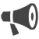 Печатная, электронный ресурсПедагогика в медицине [Электронный ресурс]: учеб. пособие. Режим доступа: ЭБС «Лань» https://e.lanbook.com/book/2441Новгородцева, И.В.Электрон. текстовые дан. - М.: ФЛИНТА, 2011. -on-line. -электронный ресурсэлектронный ресурсПедагогика 4-е изд., стереотип. Сластенин В.А., Исаев И.Ф., Шиянов Е.Н.М.: Академия, 2012. - 491 с.10-Педагогическая наука: история и современность [Электронный ресурс]: учеб. пособие - Режим доступа: http://www.studmedlib.ru/book/ISBN9785970420874.htmlЛукацкий М. А.М.: ГЭОТАР-МЕДИА, 2012. - 448 с.500-Основы педагогики и методики преподавания печатная Учебное пособие.Амиров А.Ф., Кудашкина О.В.,Липатова Е.Е.Уфа: изд-во ФГБОУ ВО БГМУ Минздрава России, 2017. - 129 с. 129с/7,56Печатная, электронный ресурснеограниченный доступПечатная, электронный ресурснеограниченный доступПедагогические составляющие деятельности врача печатная Учебно-методическое пособие Амиров А.Ф., Кудашкина О.В.,Липатова Е.Е.Уфа: изд-во ФГБОУ ВО БГМУ Минздрава России, 2017. -106 с. 106 с/6,22 Печатная, электронный ресурснеограниченный доступПечатная, электронный ресурснеограниченный доступПсихология и педагогика Учебное пособие. Практикум для медицинских вузов. В 2-х ч. Часть 1. Режим доступа: http://92.50.144.106/jirbis/Амиров А.Ф., Бакирова З.А., Липатова Е.Е., Коньшина Ю.Е., Кудашкина О.В. и соавт.Часть 1.- Уфа: изд-во ГБОУ ВПО БГМУ Минздрава России, 2013. – 105 с. 105с/7Печатная, электронный ресурснеограниченный доступПечатная, электронный ресурснеограниченный доступПсихология и педагогика Учебное пособие. Практикум для  медицинских вузов. В Режим доступа: http://92.50.144.106/jirbis/Амиров А.Ф., Бакирова З.А., Липатова Е.Е., Коньшина Ю.Е., Кудашкина О.В.и.соавт.Часть 2. – Уфа: изд-во ГБОУ ВПО БГМУ Минздрава России, 2013. – 115 с. 115 с/7,2Печатная, электронный ресурснеограниченный доступПечатная, электронный ресурснеограниченный доступКурс лекций «Психология и педагогика» печатная Учебное пособие. Курс лекций «Психология и педагогика» В 2-х ч. Часть 1.Режим доступа: http://92.50.144.106/jirbis/Амиров А.Ф., Бакирова З.А., Липатова Е.Е., Коньшина Ю.Е., Кудашкина О.В.и.соавтЧасть 1. – Уфа: изд-во ГБОУ ВПО БГМУ Минздрава России, 2014. – 100с/7Печатная, электронный ресурснеограниченный доступПечатная, электронный ресурснеограниченный доступКурс лекций «Психология и педагогика» печатная Учебное пособие. Курс лекций «Психология и педагогика» В 2-х ч. Часть 2.Режим доступа: http://92.50.144.106/jirbis/Амиров А.Ф., Бакирова З.А., Липатова Е.Е., Коньшина Ю.Е., Кудашкина О.В.и.соавтЧасть 2. – Уфа: изд-во ГБОУ ВПО БГМУ Минздрава России, 2014. – 115 с. 80с /4,71Печатная, электронный ресурснеограниченный доступПечатная, электронный ресурснеограниченный доступНаименование кафедры, где используются материалы данной дисциплиныВопросы согласованияРешение кафедры, разработавшей программу (протокол, дата)123Кафедра педагогики и психологииДисциплины «Педагогика»,«Педагогическая (производственная) практика»Профессионально-ориентированное тематическое содержание дисциплины, последовательность изучения темПротокол согласования № ___от «___»__________ 20___г.